Работа творческой группы учителей начальных классовучителей  Сумпосадской образовательной волости 13 февраля 2013 годаМесто проведения – МОУ «Сумпосадская СОШ»Тема:  «Создание здоровьесберегающей  среды – одно из основных условий  реализации ФГОС в учебной деятельности».Программа и анализ работы 1.«Здоровьесберегающие технологии на уроках в начальной школе», выступление Слесарчук Л. А., учителя биологии.           В выступлении  дано  определение здоровьесберегающей технологии, классификация,  предложенная  Н. К, Смирновым, советы по построению уроков (учёт возрастных особенностей, потребностей, учёт физиологических возможностей; проанализированы основные требования к уроку в условиях здоровьесберегающей педагогики), о проведении оздоровительной гимнастики, эмоциональной разрядки, физкульминуток и т. д. Требования к составлению расписания необходимо соблюдать на основе САН ПИНов.2. Анализ урока математики в первом классе (учитель Наумова А. Г.) дан согласно критериям по здоровьесбережению.           Маркиш Г. И. – уровень гигиенической рациональности урока выдержан, а именно: плотность не менее 75%, достаточное количествовидов учебной деятельности, что позволило постоянно удерживать внимание школьников, средняя продолжительность различных видов учебной деятельностивыдержана – не более 5-7минут.          Челнакова М. Н. – в течение всего урока учитель наблюдает за посадкой учащихоя, чередует позы, поддерживает физкультминутками, паузами, преобладают положительные эмоции, чередует виды работы, чтобы снять утомляемость.3. Практическое занятие  «Возможности  интерактивной доски в образовательном процессе, программы  Notebook». Титова О. А. познакомила с программой  Notebook» и провела практическое занятие.4. Рефлексия по семинару.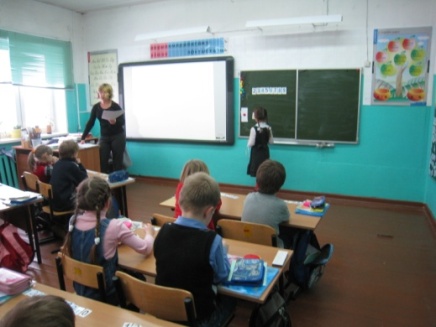 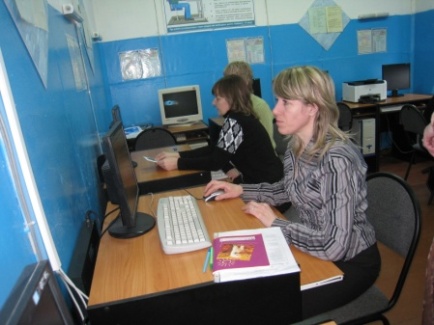 Наумова А. Г., учитель  первого класса      Практическое занятие  для учителей – работа                                                                              с    интерактивной доскойТитова Е. Т., методист